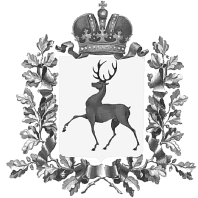 Администрация городского округа Навашинский Нижегородской областиПОСТАНОВЛЕНИЕ05.02.2020                   				                                                          №124О создании межведомственной комиссии по вопросам предоставления адресной государственной социальной помощи на основании социального контракта в городском округе Навашинский В соответствии с Указом Президента РФ от 07.05.2018 №204 «О национальных целях и стратегических задачах развития Российской Федерации на период  до 2024 год», Федеральным законом от 17 июля 1999 г. № 178-ФЗ «О государственной социальной помощи», законом Нижегородской области от 8 января 2004 г. № 1-З «Об адресной государственной социальной поддержке малоимущих семей или малоимущих одиноко проживающих граждан в Нижегородской области», Приказом Министерства труда  и социальной защиты РФ от 29.11.2018 №748 «О реализации в субъектах Российской Федерации пилотных проектов, направленных на достижение до 2024 года национальных целей социально-экономического развития по повышению реальных доходов граждан, снижению уровня бедности в два раза»,  Администрация городского округа Навашинский п о с т а н о в л я е т:     	1. Создать межведомственную комиссию по вопросам предоставления адресной государственной социальной помощи на основании социального контракта  в городском округе Навашинский (далее – Комиссия).2. Утвердить состав Комиссии согласно приложению.3. Организационному отделу администрации городского округа Навашинский  обеспечить опубликование настоящего постановления в официальном вестнике – приложении к газете «Приокская правда» и разместить на официальном сайте органов местного самоуправления городского округа Навашинский в информационно-коммуникационной сети «Интернет».4. Контроль за исполнением настоящего постановления возложить на заместителя главы администрации городского округа Навашинский  Е.В.Колпакову. Глава администрации                                                                                    Т.А.БерсеневаСоставмежведомственной комиссии по вопросам предоставления адресной государственной социальной помощи на основании социального контракта в городском округе НавашинскийБерсенева Татьяна Александровна    Колпакова Елена ВасильевнаПичугин Максим ЛьвовичПичугина Анастасия ВладимировнаЧлены Комиссии:Герасимов Николай НиколаевичМамонова Ольга Михайловна
глава администрации городского округа Навашинский, председатель Комиссии; заместитель главы администрации городского округа Навашинский, заместитель председателя Комиссии;начальник ГКУ НО «Управление социальной защиты населения городского округа Навашинский», заместитель председателя Комисии (по согласованию);начальник сектора контроля за предоставлением мер социальной поддержки, автоматизации, анализа и прогнозирования ГКУ НО «Управление социальной защиты населения городского округа Навашинский», секретарь Комиссии (по согласованию);начальник управления образования администрации городского округа Навашинский; заместитель главы администрации, директор департамента строительства и жилищно-коммунального хозяйства;Морозова Эльвира ЕвгеньевнаПриказнова Екатерина ВячеславовнаРоньжева Ольга ЮрьевнаТарасова Светлана НиколаевнаЦарева Вера Борисовна заведующий отделом экономики и развития предпринимательства администрации городского округа Навашинский;заведующий сектором по социальным вопросам организационного отдела администрации городского округа Навашинский;директор ГБУ «Комплексный центр социального обслуживания населения городского округа Навашинский» (по согласованию);главный врач ГБУЗ НО «Навашинская ЦРБ» (по согласованию);и.о. директора ГКУ «Центр занятости населения города Навашино» Нижегородской области (по согласованию).ПРИЛОЖЕНИЕ к постановлению администрации городского округа Навашинский    05.02.2020  №124     